Физика.МагнетизмИнструкция пользователяО Modum Education	1О курсе	1Инструкция по установке материалов на VR-устройство	2Инструкция по использованию	8Запуск приложения	8Взаимодействие с предметами	9Подсказки	10Выход из симуляции	10Техническая поддержка	10О Modum EducationModum Education – это учебные материалы, разработанные с учетом стандартов школьной программы, которые легко встраиваются в структуру урока, для дополнительного вовлечения в учебный процесс и лучшего усвоения материала. В данной инструкции указана необходимая информация для использования интерактивного VR-курса по предмету Физика и теме Магнетизм. О курсеVR-курс по физике “Магнетизм” – обучающий комплекс для подготовки учащихся 8-9 классов по темам магнетизма и электромагнитной индукции. Позволяет изучить явления в пространстве, понять связь видимых действий с невидимыми феноменами. Система микроуроков позволяет гибко организовывать учебный процесс при первичном изучении материала, повторении и подготовке к экзамену. В курсе представлены три типа микроуроков:теория – изучение материала с трехмерными визуализациями;практика – решение заданий с подсказками;тренировка – решение заданий без подсказок.Инструкция по установке материалов на VR-устройствоОткройте браузер на панели или компьютере, к которому подключается интерактивная доска. В поисковой строке вбейте https://edu.modumlab.com/.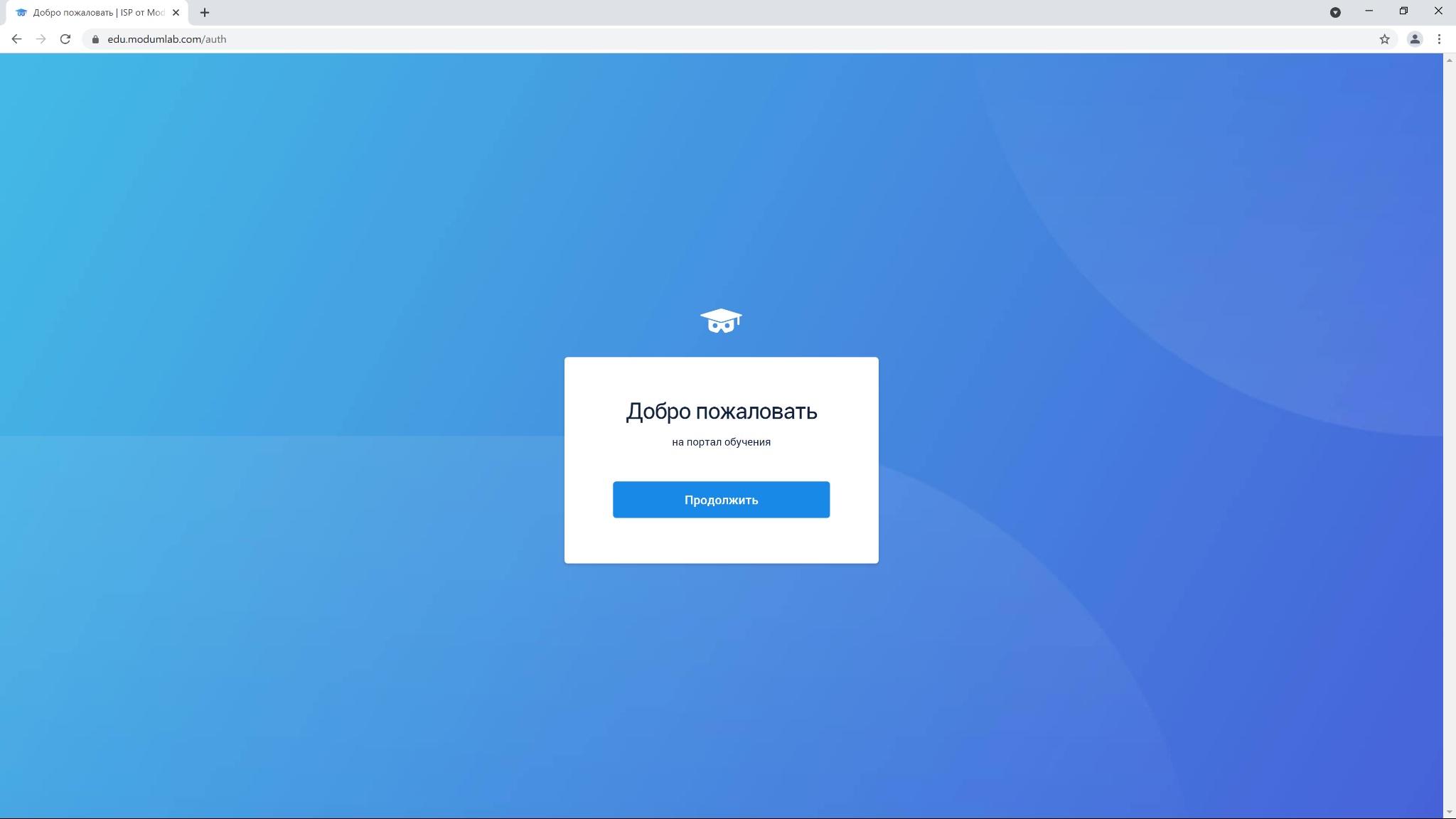 Нажмите кнопку “Продолжить” и в появившейся форме введите свой логин и пароль, который предоставлялся во время приобретения материалов.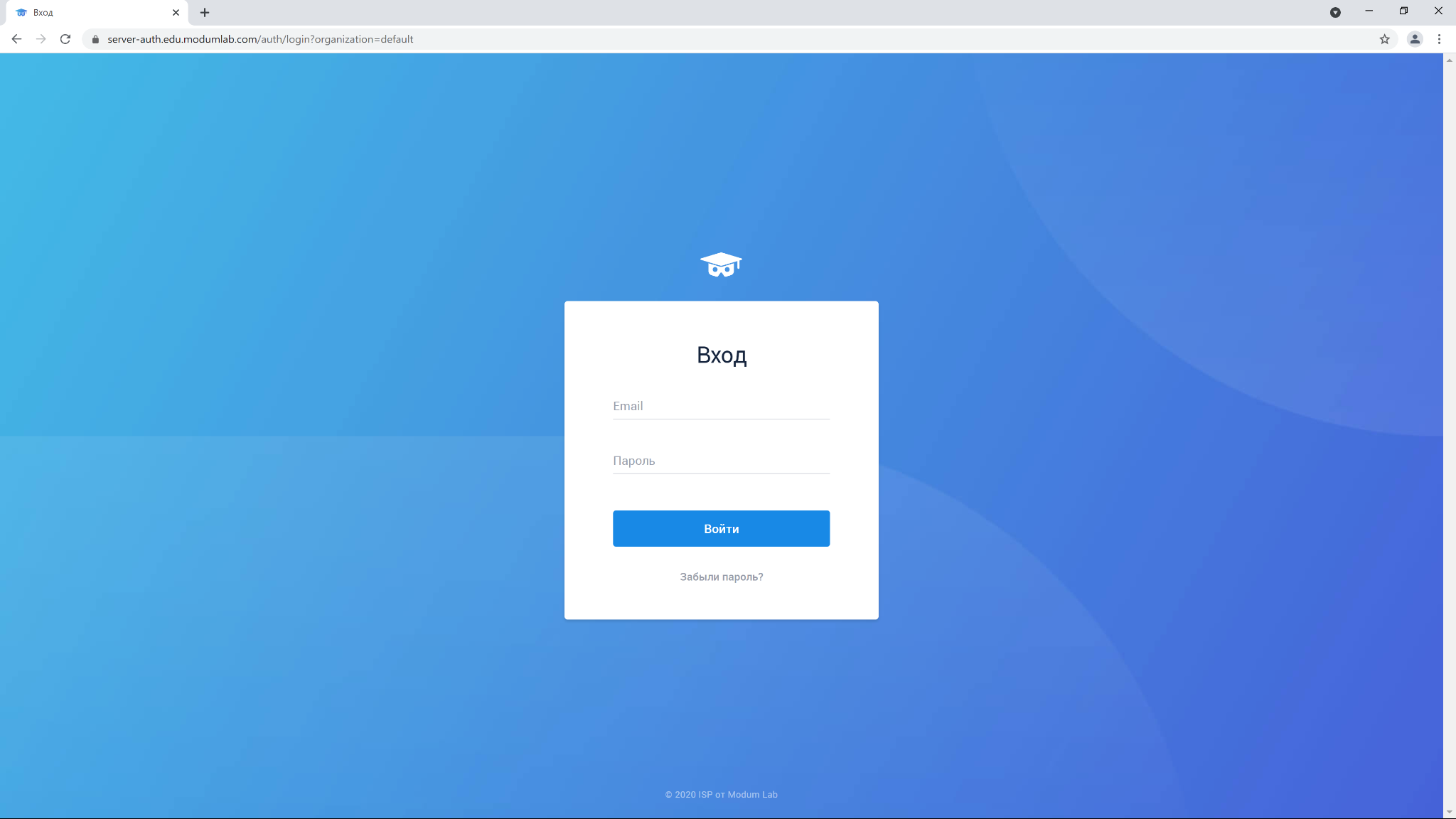 Так вы попадете на портал обучения. Нажмите “Скачать” в правом верхнем углу. Если вы используете стационарную VR-систему (например, Vive Pro)На странице куда вы перешли, выберите приложение для компьютера (Windows)Дождитесь загрузки установщика на ваш компьютер и запустите егоУстановив приложение, запустите его через ярлык на рабочем столеАвторизуйтесь в приложении с тем же логином и паролемВыбирайте и запускайте интересующую тему урока, она отобразиться в VR-очкахЕсли вы используете автономную VR-систему (например, Vive Focus)На странице куда вы перешли, выберите “VR шлем”, что используется в вашей организации. Если вы используете Pico Neo 2, то выберите в разделе Pico G2 4KСкачивание установочного файла начнется автоматически.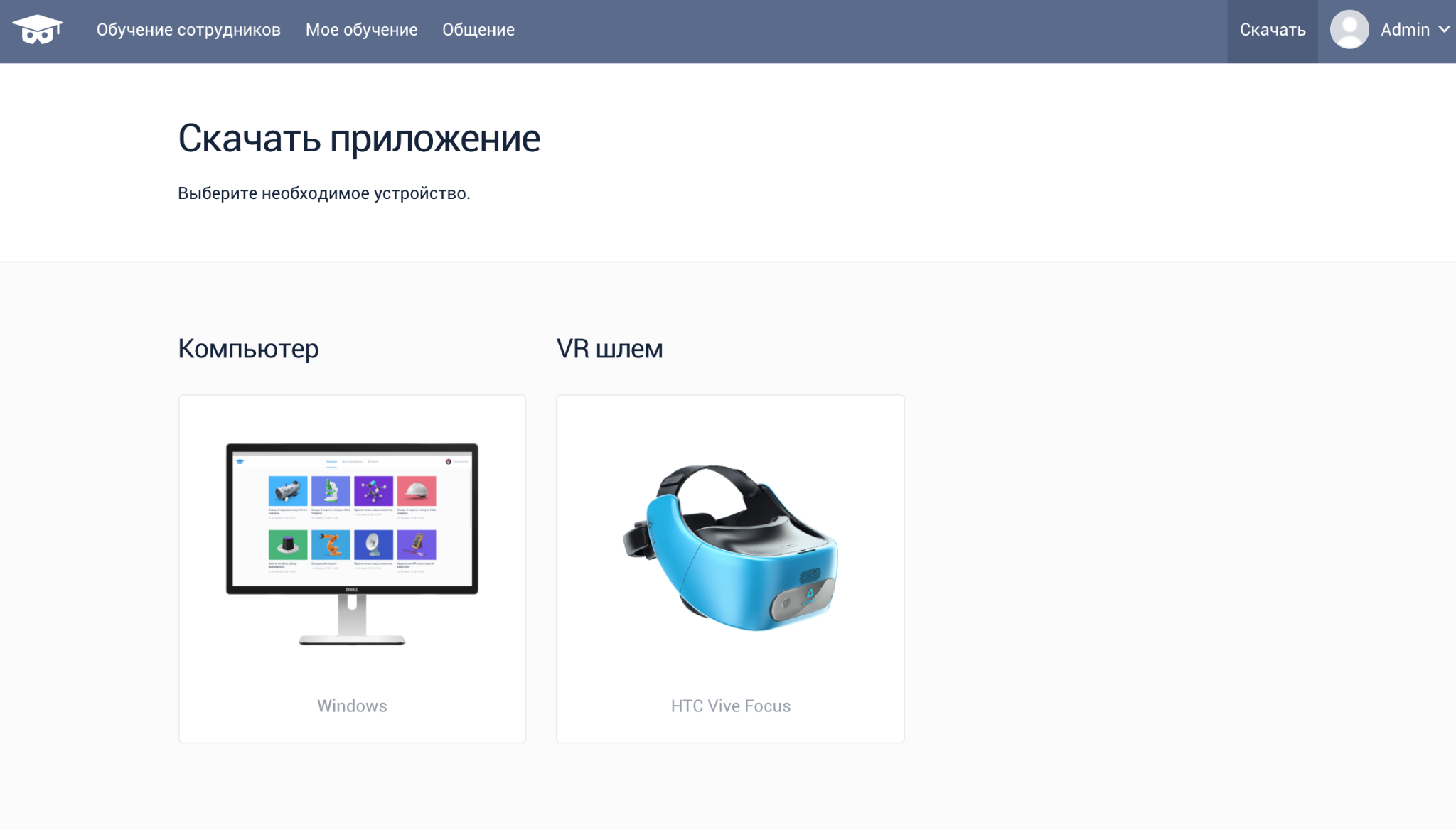 Скачанный файл будет иметь вид название_файла.apkНиже указана инструкция по установке приложения на Vive Focus. Установка на другие модели автономных очков виртуальной реальности происходит схожим образом.2. Подключите VR-устройство к компьютеру3. Откройте любой файл-менеджер* на своем компьютере (например, “Мой компьютер”). Устройство отобразится как съемный носитель (флэшка/жесткий диск).4. Перенесите скачанный с портала файл в папку Download на устройство5. Отсоедините шлем от компьютера.6. Наденьте шлем и на Рабочем столе перейдите в раздел Library/Библиотека7.Найдите и запустите разделе Library/Библиотека приложение File manager/Диспетчер файлов 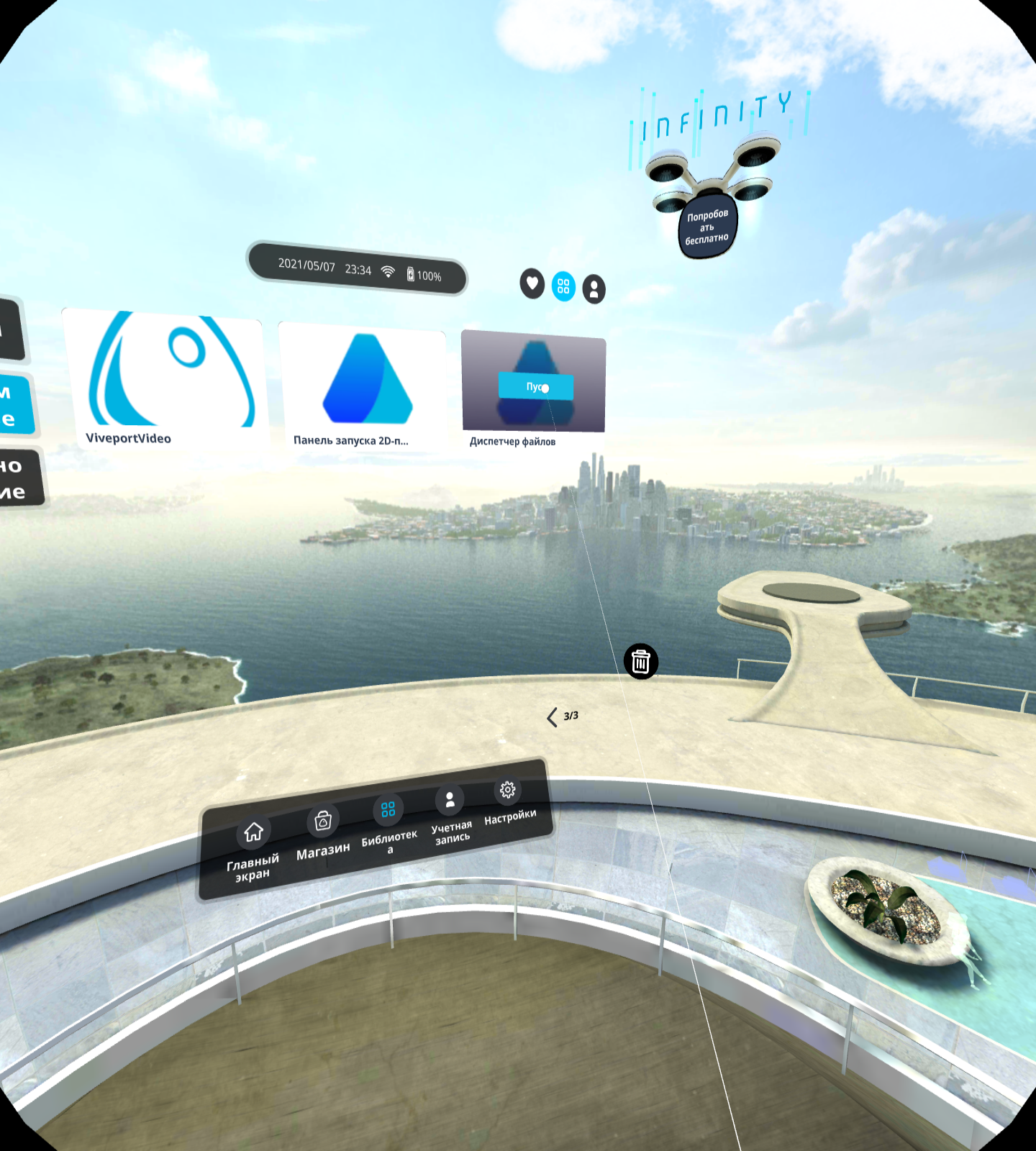 8. В появившемся экране зайдите в папку Download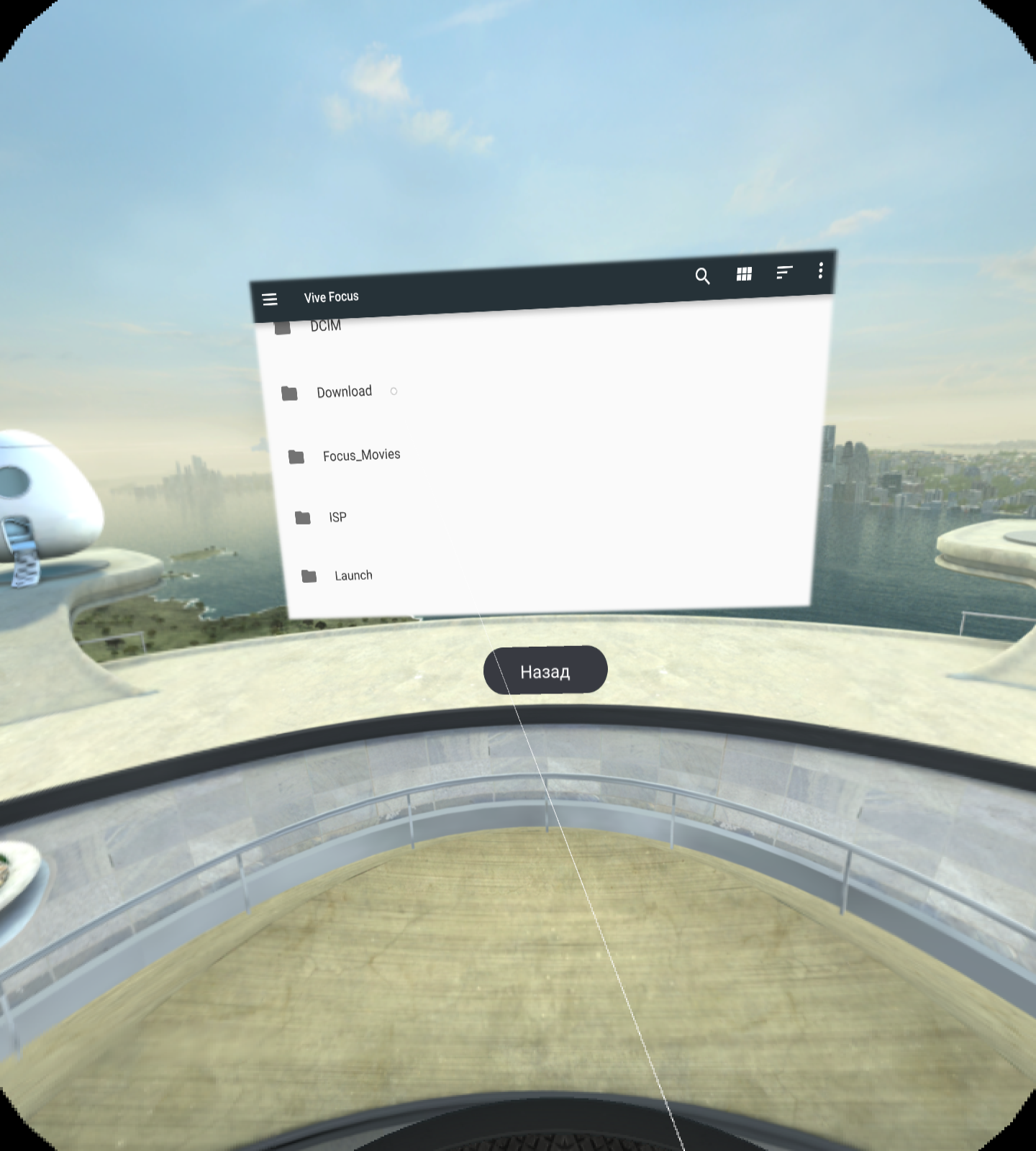 9. Нажмите 2 раза курком либо Touchpad с кликом на загруженный файл с форматом .apk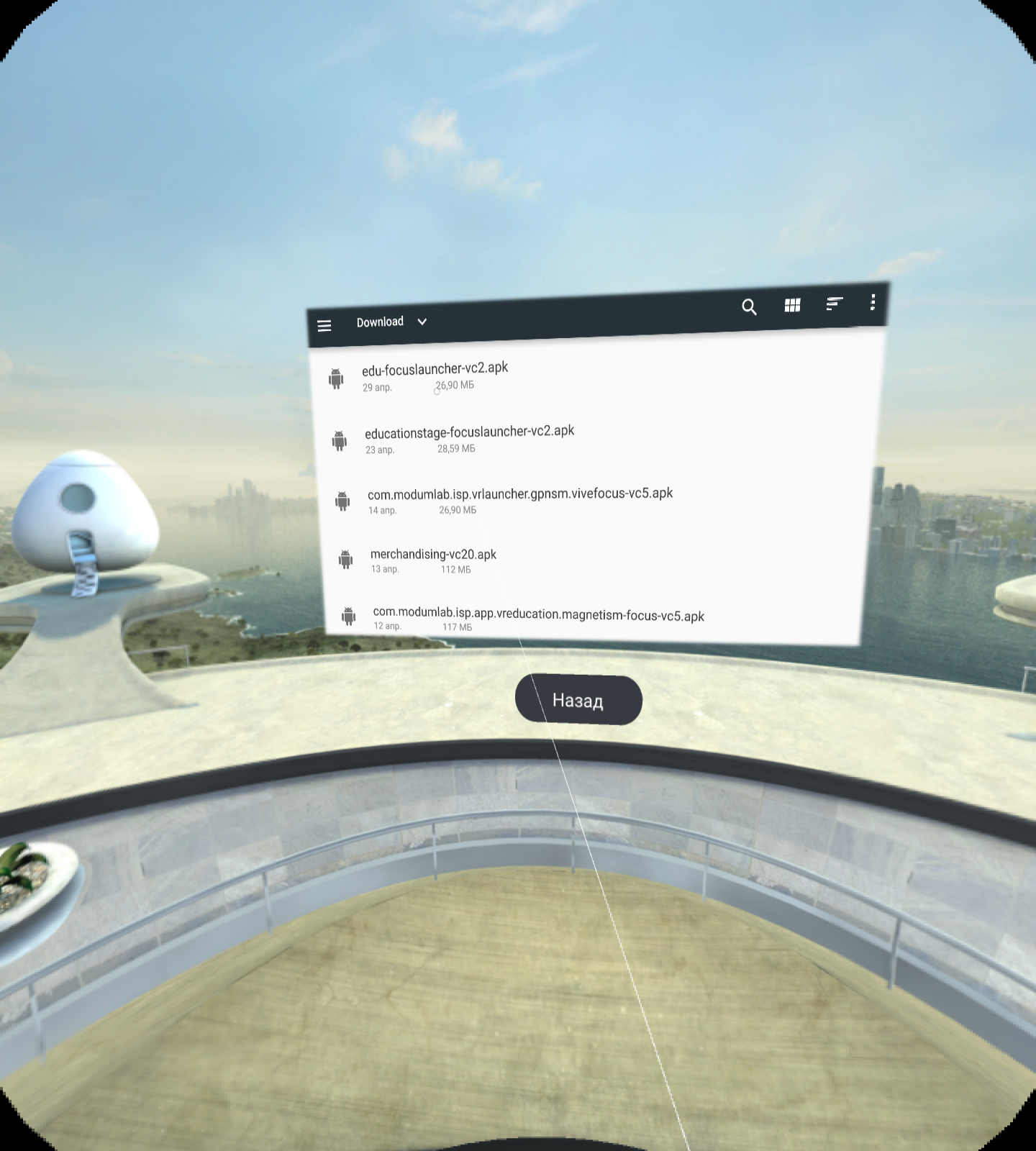 10. Выберите Install11. По завершении нажмите Done. Установленное приложение Modum Edu будет доступно в разделе Library/Библиотека*- на компьютерах Mac необходимо использовать дополнительную программу Android File Transfer (https://www.android.com/filetransfer/)**- при установке обязательно разрешите программе доступ к памяти устройства (allow)12. Приложение готово для использования, его можно запустить и работать с ним.13. Откройте приложение, авторизуйтесь и увидите все доступные вам материалы.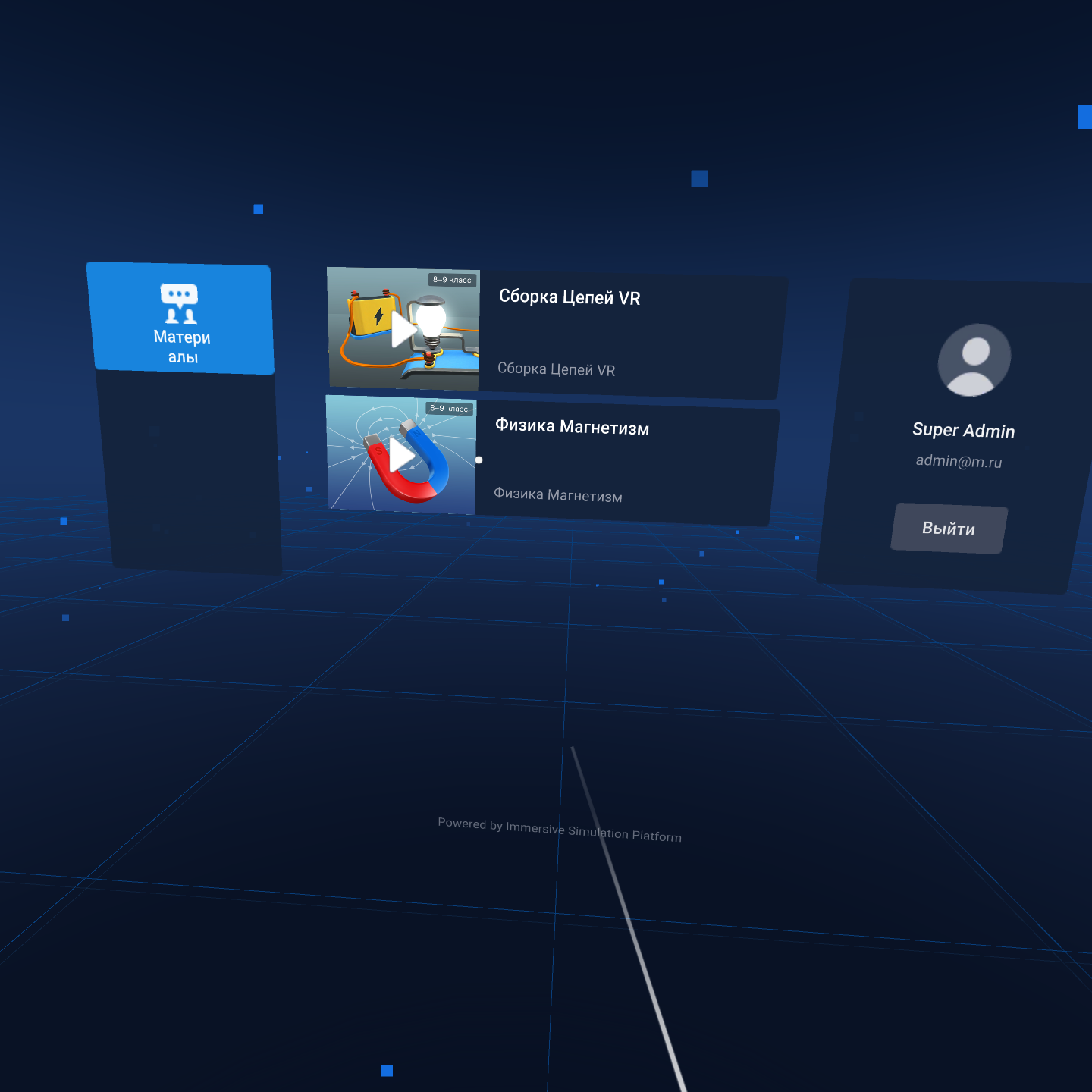 Инструкция по использованиюЗапуск приложенияВключите VR-очки, откалибруйте контроллер нажав нижнюю кнопку на время до 10 секунд. В библиотеки Vive Focus откройте лаунчер Modum Edu. Авторизуйтесь со своим логином и паролем. В списке материалов нажмите на папку Физика. Магнетизм и выберите нужный микроурок по теории, практике или тренировке. В списке материалов уроки расположены в следующей последовательности:ТеорияПостоянные магниты, опыт Ампера, опыт ЭрстедаПравило правой руки, правило правой руки для катушки (соленоида)Сила Ампера, правило левой руки и сила ЛоренцаОпыт Фарадея, правило ЛенцаПрактикаПравило правой рукиОпыт ЭрстедаПравило левой рукиСила ЛоренцаОпыт ФарадеяТренировкаПравило правой рукиОпыт ЭрстедаПравило левой рукиСила ЛоренцаОпыт ФарадеяПосле выбора нужной темы вы окажетесь в виртуальной лаборатории: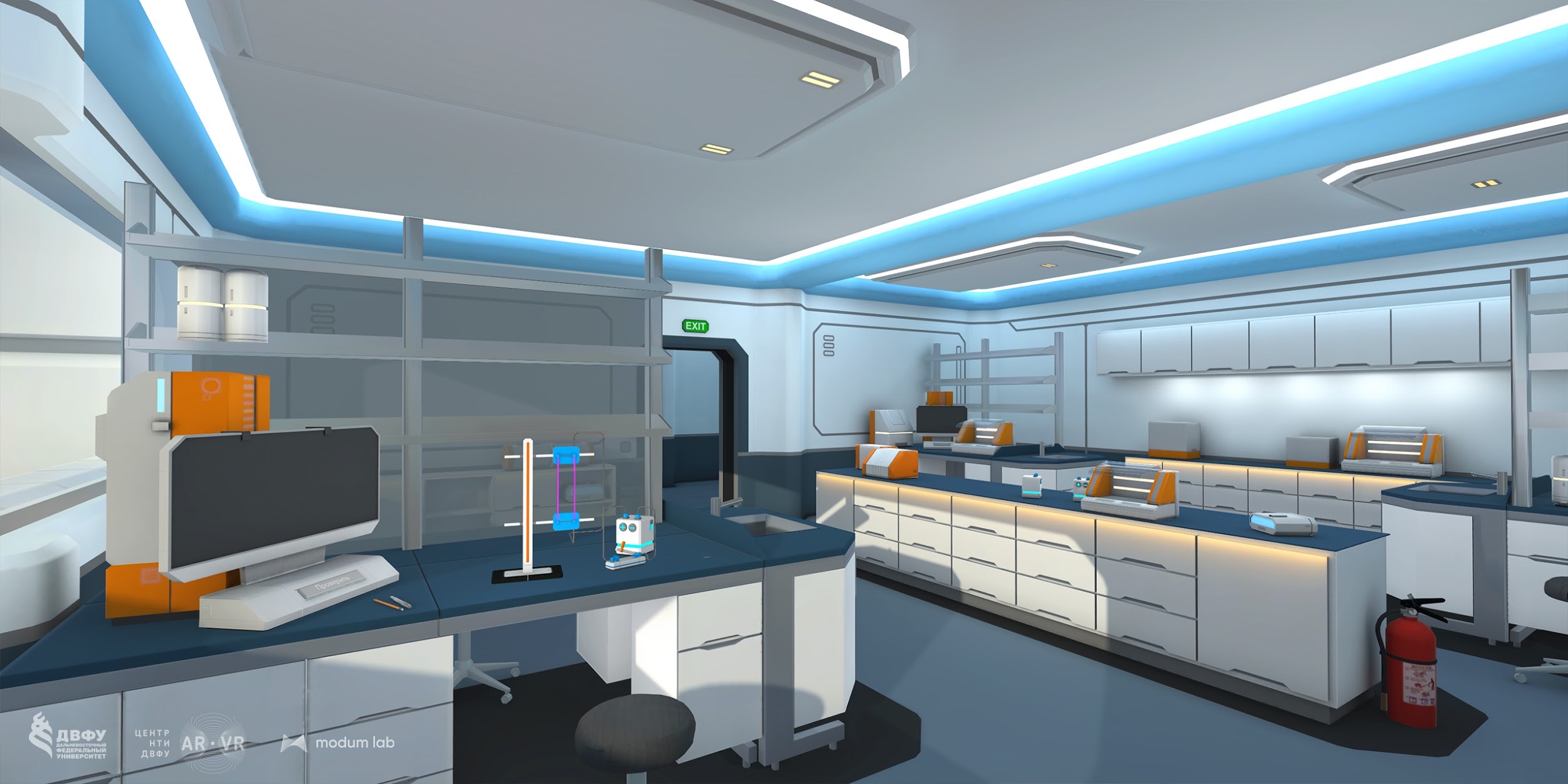 Взаимодействие с предметамиПользователь может взаимодействовать с интерактивными объектами в разделах практики и тренировки (в разделе теории он наблюдает за процессами). В данных разделах необходимо решать задачи путем установки и вращения объектов. Все необходимые элементы находятся прямо перед пользователем. Диктор помогает пользователю с элементами управления голосом.Чтобы взять объект, необходимо навести на него указкой контроллера и нажать на курок. Чтобы установить объект, необходимо выбрать подходящее место в цепи (подсвечивается) и перенести туда объект, затем вновь нажать на курок. Можно вращать объект для правильного позиционирования его относительно элементов цепи, для этого необходимо навести на объект указкой и нажимать на круглую кнопку (на Vive Focus 3 это “стик” - большая кнопка справа). Для проверки правильности решения пользователю необходимо нажать на кнопку “Проверить” у монитора на столе лаборатории.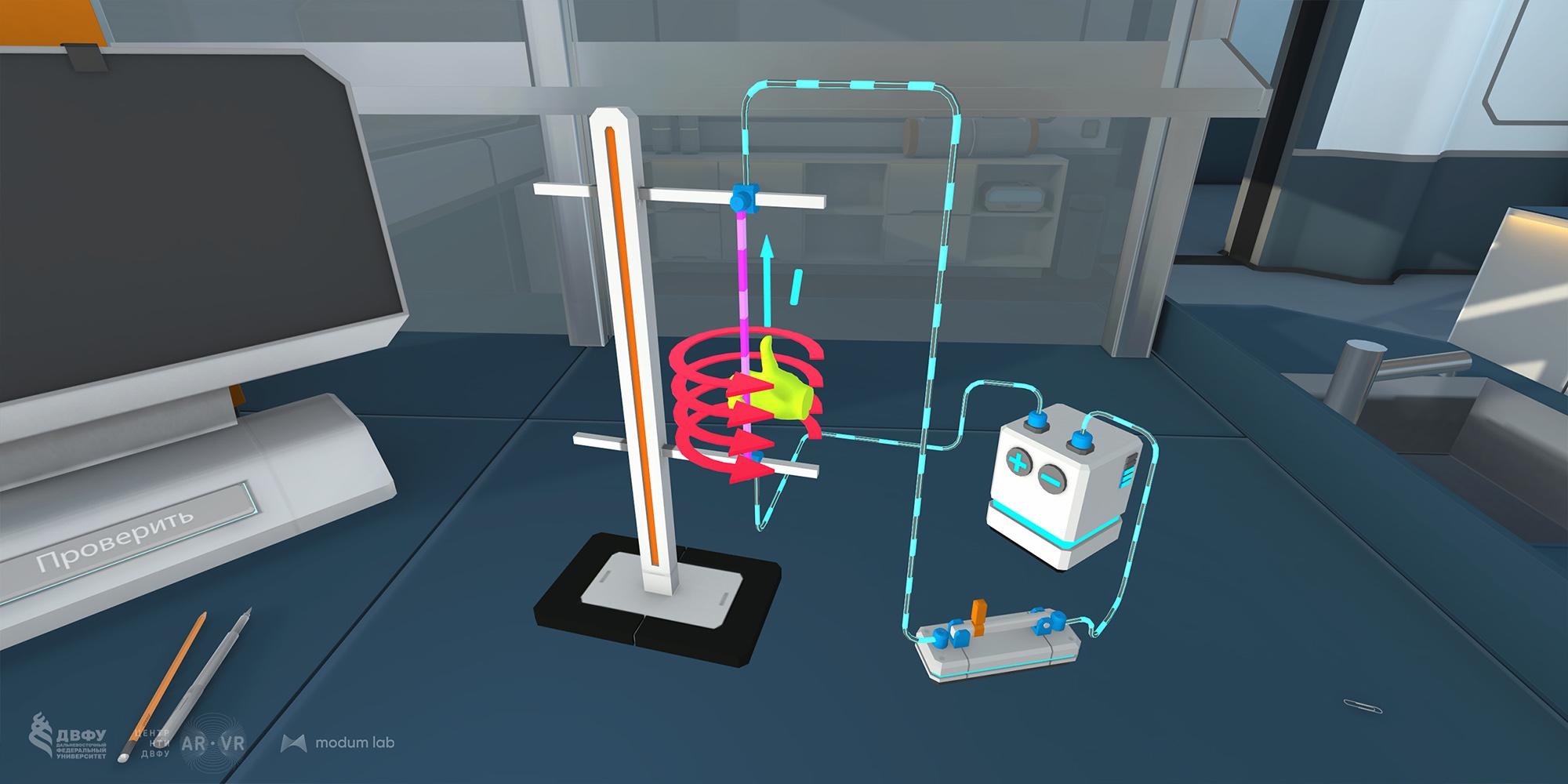 ПодсказкиВ режиме практики если пользователь допускает ошибку во время решения задачи, то перед следующей попыткой ему предлагается прослушать подсказку. Выход из симуляцииВы в любой момент можете выйти из симуляции, чтобы это сделать нажмите кнопку посередине контроллера (на Vive Focus 3 это кнопка “A”, на Pico 4 это кнопка меню на левом контроллере) и выберите “Выйти”.Техническая поддержкаЕсли у вас остались вопросы по работе с интерактивными материалами Modum Education, пожалуйста, направьте их нам на адрес support@modumlab.comПодключите кабель USB-C к устройству 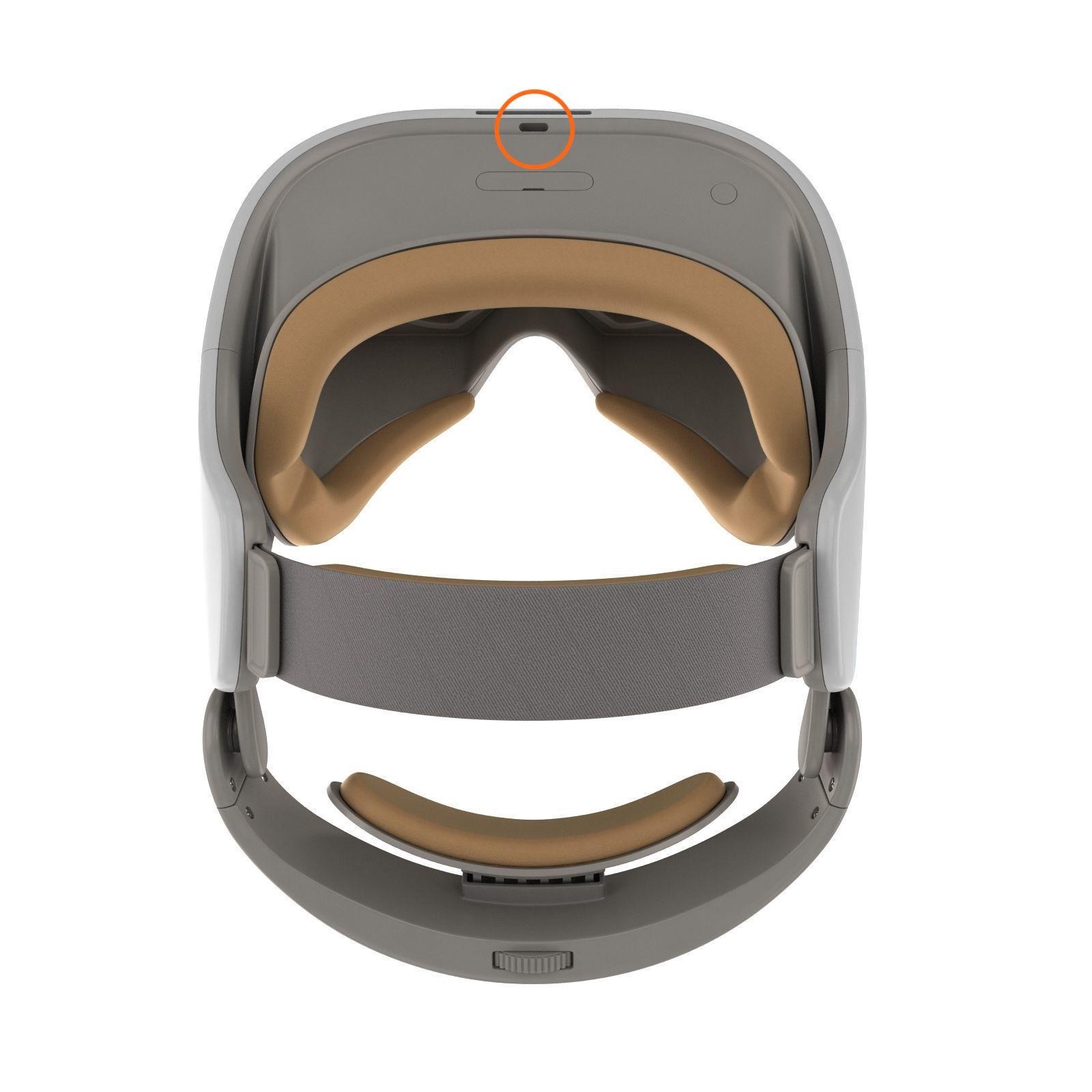 Наденьте шлем и возьмите пульт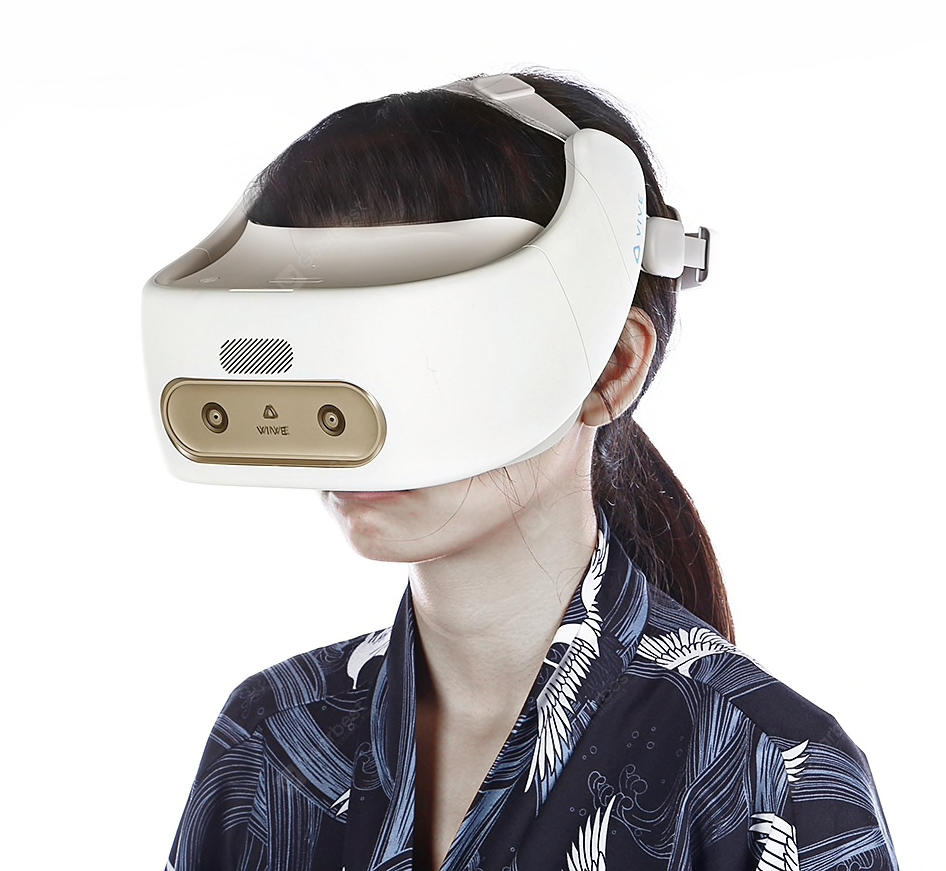 Произведите стандартную калибровку контроллера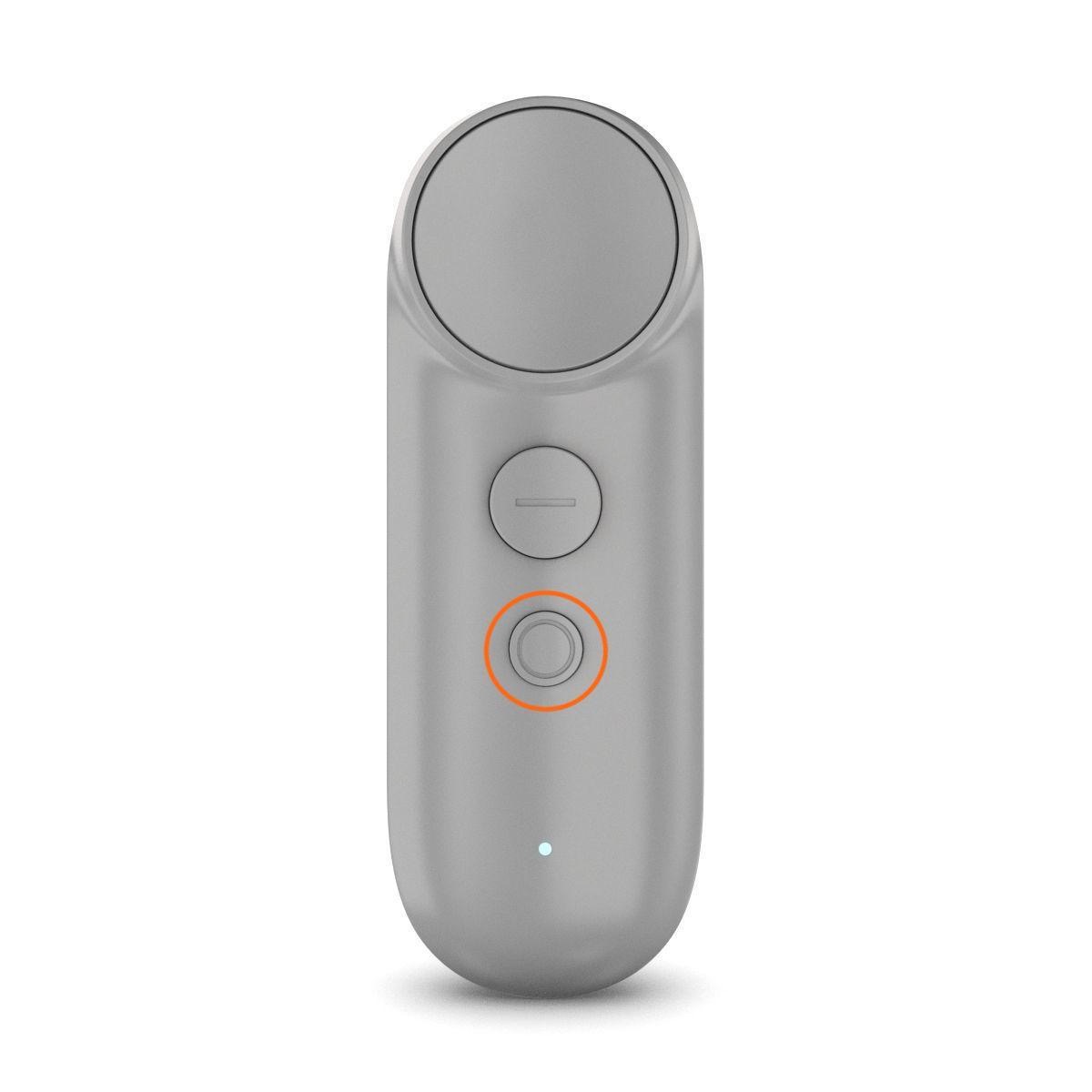 С помощью пульта в появившемся окне выберете transfer files и снимите шлем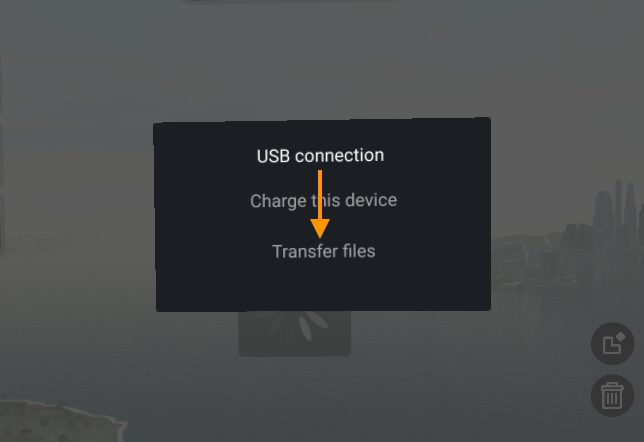 